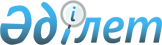 О размещении государственного образовательного заказа на обучение слушателей подготовительных отделений организаций высшего и (или) послевузовского образования Республики Казахстан на 2021-2022 учебный годПриказ Министра образования и науки Республики Казахстан от 6 сентября 2021 года № 454. Зарегистрирован в Министерстве юстиции Республики Казахстан 8 сентября 2021 года № 24272
      В соответствии с пунктом 2 постановления Правительства Республики Казахстан от 20 апреля 2021 года № 253 "Об утверждении государственного образовательного заказа на подготовку специалистов с высшим и послевузовским образованием, а также техническим и профессиональным, послесредним образованием в организациях образования, финансируемых из республиканского бюджета (за исключением организаций образования, осуществляющих подготовку специалистов для Вооруженных Сил Республики Казахстан, других войск и воинских формирований, а также специальных государственных органов), на 2021 - 2022, 2022 - 2023, 2023 - 2024 учебные годы" и на основании протокола заседания Комиссии по размещению государственного образовательного заказа на подготовку кадров с высшим и послевузовским образованием, а также на подготовительные отделения вузов на 2021-2022 учебный год от 13 июля 2021 года № 2 ПРИКАЗЫВАЮ:
      1. Разместить государственный образовательный заказ на обучение слушателей подготовительных отделений организаций высшего и (или) послевузовского образования Республики Казахстан на 2021-2022 учебный год согласно приложению к настоящему приказу.
      2. Департаменту высшего и послевузовского образования Министерства образования и науки Республики Казахстан в установленном законодательством Республики Казахстан порядке обеспечить:
      1) государственную регистрацию настоящего приказа в Министерстве юстиции Республики Казахстан;
      2) размещение настоящего приказа на интернет-ресурсе Министерства образования и науки Республики Казахстан после его официального опубликования;
      3) в течение десяти рабочих дней после государственной регистрации настоящего приказа представление в Юридический департамент Министерства образования и науки Республики Казахстан сведений об исполнении мероприятий, предусмотренных подпунктами 1) и 2) настоящего пункта.
      3. Контроль за исполнением настоящего приказа возложить на курирующего вице-министра образования и науки Республики Казахстан.
      4. Настоящий приказ вводится в действие после дня его первого официального опубликования. Государственный образовательный заказ на обучение слушателей подготовительных отделений организаций высшего и (или) послевузовского образования Республики Казахстан на 2021-2022 учебный год
					© 2012. РГП на ПХВ «Институт законодательства и правовой информации Республики Казахстан» Министерства юстиции Республики Казахстан
				
      Министр образования и науки
Республики Казахстан 

А. Аймагамбетов
Приложение к приказу
Министра образования и науки
Республики Казахстан
от 6 сентября 2021 года № 454
№

Наименования организаций высшего и (или) послевузовского образования

Объем государственного образовательного заказа (мест)

Лица казахской национальности, не являющиеся гражданами Республики Казахстан

1.
Некоммерческое акционерное общество "Карагандинский университет имени академика Е.А. Букетова"
80
2.
Некоммерческое акционерное общество "Казахский национальный университет имени аль-Фараби"
170
3.
Некоммерческое акционерное общество "Восточно-Казахстанский технический университет имени Д. Серикбаева"
100
4.
Некоммерческое акционерное общество "Западно-Казахстанский аграрно-технический университет имени Жангир хана"
50
5.
Некоммерческое акционерное общество "Казахский национальный женский педагогический университет"
30
6.
Учреждение "Казахский гуманитарно-юридический инновационный университет"
40
7.
Некоммерческое акционерное общество "Карагандинский индустриальный университет"
30
8.
Учреждение "Международный Казахско-Турецкий университет имени Ходжи Ахмеда Ясави"
70
9.
Некоммерческое акционерное общество "Евразийский национальный университет имени Л.Н. Гумилева"
180
10.
Некоммерческое акционерное общество "Южно-Казахстанский университет имени М. Ауэзова"
110
11.
Некоммерческое акционерное общество "Таразский региональный университет имени М.Х. Дулати"
40
12.
Некоммерческое акционерное общество "Северо-Казахстанский университет имени Манаша Козыбаева"
50
13.
Некоммерческое акционерное общество "Южно-Казахстанский государственный педагогический университет"
20
14.
Некоммерческое акционерное общество "Павлодарский педагогический университет"
20
15.
Некоммерческое акционерное общество "Восточно-Казахстанский университет имени Сарсена Аманжолова"
15
16.
Некоммерческое акционерное общество "Торайгыров университет"
80
17.
Некоммерческое акционерное общество "Университет имени Шакарима города Семей"
90
18.
Некоммерческое акционерное общество "Атырауский университет имени Халела Досмухамедова"
25
19.
Некоммерческое акционерное общество "Каспийский университет технологий и инжиниринга имени Ш. Есенова"
5
20.
Некоммерческое акционерное общество "Кокшетауский университет имени Ш. Уалиханова"
35
21.
Некоммерческое акционерное общество "Кызылординский университет имени Коркыт Ата"
15
22.
Некоммерческое акционерное общество "Актюбинский региональный университет имени К. Жубанова"
10
23.
Некоммерческое акционерное общество "Костанайский региональный университет имени А. Байтурсынова"
35
Итого
Итого
1300
Для усиления языковой подготовки

1.
Некоммерческое акционерное общество "Казахский национальный педагогический университет им. Абая"
40
2.
Некоммерческое акционерное общество "Карагандинский университет имени академика Е.А. Букетова"
15
3.
Некоммерческое акционерное общество "Казахский национальный женский педагогический университет"
15
4.
Некоммерческое акционерное общество "Северо-Казахстанский университет имени Манаша Козыбаева"
15
5.
Некоммерческое акционерное общество "Восточно-Казахстанский университет имени Сарсена Аманжолова"
5
6.
Некоммерческое акционерное общество "Таразский региональный университет имени М.Х. Дулати"
15
7.
Некоммерческое акционерное общество "Атырауский универс итет имени Халела Досмухамедова"
15
8.
Некоммерческое акционерное общество "Кокшетауский университет Ш. Уалиханова"
15
9.
Некоммерческое акционерное общество "Южно-Казахстанский государственный педагогический университет"
20
10.
Некоммерческое акционерное общество "Южно-Казахстанский университет имени М. Ауэзова"
15
11.
Некоммерческое акционерное общество "Костанайский региональный университет имени А. Байтурсынова"
15
12.
Некоммерческое акционерное общество "Университет имени Шакарима города Семей"
15
Итого
Итого
200
Иностранные граждане

1.
Некоммерческое акционерное общество "Казахский национальный университет имени аль-Фараби"
40
2.
Некоммерческое акционерное общество "Евразийский национальный университет имени Л.Н. Гумилева"
10
Итого
Итого
50
Граждане Турецкой Республики и других тюркоязычных республик

1.
Учреждение "Международный Казахско-Турецкий университет имени Ходжи Ахмеда Ясави"
200
Итого
Итого
200